Modern European HistoryUnit 3 – Reformation and ExplorationHenry VIII/Anne Boleyn Reading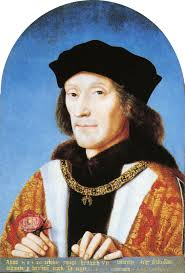 Henry VII (Henry Tudor)Henry Tudor was born on 28 January 1457 in Pembroke, Wales. His father, Edmund Tudor, had died two months earlier and his mother, Margaret Beaufort, was just thirteen.Henry was born into a country divided by conflict. He belonged to one branch of the Plantagenet Royal Family, the House of Lancaster, who were fighting another branch, the House of York, for control of the throne – the so-called Wars of the Roses. Henry’s mother Margaret was a descendant of Edward III, which gave Henry a real, although tenuous, claim to the throne.Mindful of Henry's vulnerability, Margaret entrusted her son to the care of his uncle, Jasper Tudor. When Henry was 14, Edward IV won power for the House of York in the Battle of Tewkesbury. Many Lancastrians died or were executed as a result of the battle. Jasper fled with Henry to France.Claim to the English ThroneEdward IV died in 1483, leaving his wife, Elizabeth Woodville (the 'White Queen') a widow. His brother Richard usurped the throne from his 12-year-old nephew Edward V, making himself Richard III. Henry was now the leading Lancastrian claimant to the English crown, and saw his support grow. He promised his supporters that if he became king he would marry Edward IV's daughter, Elizabeth of York; a move that would unite the warring houses of York and Lancaster, the opposing sides in the Wars of the Roses.The Battle of BosworthIn 1485, Henry landed at Milford Haven. He marched across Wales and England to meet Richard III's forces at the Battle of Bosworth Field in Leicestershire. In the battle Richard III was killed and Henry was crowned King Henry VII at the top of Crown Hill, near the village of Stoke Golding.Having secured parliamentary recognition of his title as King of England he married Elizabeth of York thus uniting the House of Lancaster and the House of York. He adopted the Tudor rose as the emblem of England, combining the white rose of York with the red rose of Lancaster to symbolise an end to the dynastic war.Consolidated PowerHenry VII's grip on power was far from secure. His claim to the throne was shaky and he was plagued by plots and conspiracies. He consolidated his position with a treaty with France that opened up trade between the two countries. His most important treaty was the 'Magnus Intercursus' or 'Great Intercourse', signed with the Netherlands, securing England's textile exports.In 1503 he arranged the marriage of his daughter, Margaret Tudor, to James IV of Scotland in order to secure peace between the two countries. The marriage meant that James IV's descendants would have a claim to the English throne.Henry also secured a marriage between his eldest son, Arthur, and the Spanish princess, Catherine of Aragon, in 1501. But in 1502 the 15-year-old Arthur Tudor died suddenly at Ludlow Castle, leaving Catherine a widow and making his younger brother, Henry, the new heir to the throne. It was suggested that Catherine should marry the young Henry instead, but this wasn't agreed upon during Henry VII's lifetime due to wrangling over Catherine's dowry.Tudor StateHenry VII rebuilt the royal finances by avoiding war, promoting trade and enforcing royal taxes to the point of ruthlessness. This meant he was able to leave a fortune to his son, the future Henry VIII.Henry VII began the work of building a modern administration. The Royal Council was reborn as the Court of Star Chamber, set up to deal with judicial matters. Arrangements were made to promote better order in Wales and the north through the creation of special councils and more powers were entrusted to the justices of the peace.The combined impact of Henry VII's reforms would increase significantly the power of the King and open the way for medieval rule, with its local law and customs, to be gradually supplanted by a more centralised Tudor state.DeathHenry VII died of tuberculosis on 21 April 1509 and was buried at Westminster Abbey. He left a safe throne, a solvent government and a prosperous and reasonably united country. Henry VII was succeeded by his second son, Henry VIII.Henry VIII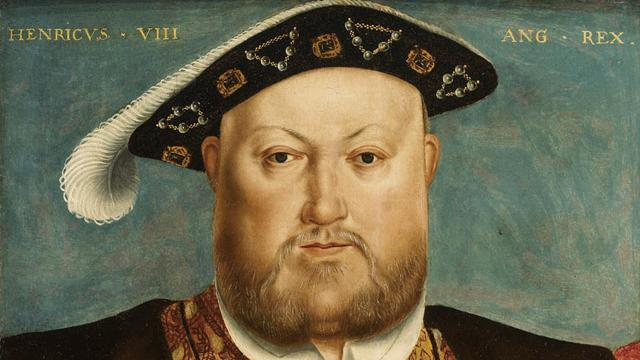 Henry, the second son of King Henry VII and Elizabeth of York, was born on 28 June 1491 at Greenwich Palace. After the death of his elder brother Arthur in 1502, Henry became heir to the English throne.King of EnglandWhen Henry VII died in 1509, this popular eighteen-year-old prince, known for his love of hunting and dancing, became King Henry VIII. Soon after he obtained the papal dispensation required to allow him to marry his brother's widow, Catherine of Aragon.In the first years of his reign Henry VIII effectively relied on Thomas Wolsey to rule for him, and by 1515 Henry had elevated him to the highest role in government: Lord Chancellor.In 1521 Pope Leo X conferred the title of Defender of the Faith on Henry for his book 'Assertio Septem Sacramentorum', which affirmed the supremacy of the Pope in the face of the reforming ideals of the German theologian, Martin Luther.Military mightHenry VIII's early military campaigns began when he joined Pope Julius II's Holy League against France in 1511. Wolsey proved himself to be an outstanding minister in his organisation of the first French campaign and while the Scots saw this war as an opportunity to invade England, they were defeated at Flodden in 1513. However war with France ultimately proved expensive and unsuccessful.Henry VIII is known as the 'father of the Royal Navy.' When he became king there were five royal warships. By his death he had built up a navy of around 50 ships. He refitted several vessels with the latest guns including the Mary Rose, which sank in 1545.Henry also built the first naval dock in Britain at Portsmouth and in 1546 he established the Navy Board. This set up the administrative machinery for the control of the fleet.A male heirHenry was acutely aware of the importance of securing a male heir during his reign. He was worried that he had only one surviving child, Mary, to show for his marriage to Catherine, who was now in her 40s. So the king asked Cardinal Wolsey to appeal to Pope Clement VII for an annulment and it soon became clear he wanted to marry Anne Boleyn, who had been a lady-in-waiting to his first wife.But, unwilling to anger Catherine of Aragon's nephew – the most powerful ruler in Europe, the Holy Roman Emperor Charles V – the Pope refused. Thomas Wolsey's ascendancy was cut short by this failure.In 1533, Henry VIII broke with the church and married the now pregnant Anne Boleyn in a secret ceremony. Henry was excommunicated by the Pope. The English reformation had begun.Head of the ChurchAfter Wolsey's downfall, Thomas Cromwell became Henry's chief minister and earned the confidence of the King by helping him to break with Rome and establish Henry VIII as head of the Church of England. This act also brought him much needed wealth through the dissolution of the well-funded monasteries. Over four years Cromwell ordered that 800 monasteries be disbanded and their lands and treasures taken for the crown.The cultural and social impact was significant, as much of the land was sold to the gentry and churches and monasteries were gutted and destroyed. Henry's personal religious beliefs remained Catholic, despite the growing number of people at court and in the nation who had adopted Protestantism.Anne BoleynThe Most HappyBORN: c.1500?; MARRIED: JANUARY 1533; EXECUTED: 19 MAY 1536There has probably been more interest in the wives of Henry VIII than in the King himself, although it is impossible not to wonder about the man that brought these six women together in history. Their lives were all unique, yet all had fates ultimately decided by the same man. Two were divorced, with one getting a much better deal than the other. Two were beheaded, one falsely accused, the other probably not. One died shortly after giving birth to the male heir Henry so desperately longed for. One survived as his widow.Anne's Appearance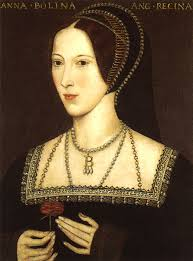 A quote from the Venetian Ambassador said she was 'not one of the handsomest women in the world...'. She was considered moderately pretty. But, one must consider what 'pretty' was in the 16th century. Anne was the opposite of the pale, blonde-haired, blue-eyed image of beauty. She had dark, olive-colored skin, thick dark brown hair and dark brown eyes which often appeared black.Life in England and the Attentions of the KingExactly when and where Henry VIII first noticed Anne is not known. It is likely that Henry sought to make Anne his mistress, as he had her sister Mary years before. Maybe drawing on the example of Elizabeth Woodville, Queen to Edward IV (and maternal grandmother to Henry VIII) who was said to have told King Edward that she would only be his wife, not his mistress, Anne denied Henry VIII sexual favors. We don't know who first had the idea marriage, but eventually it evolved into "Queen or nothing" for Anne.  At first, the court probably thought that Anne would just end up as another one of Henry's mistresses. But, in 1527 we see that Henry began to seek an annulment of his marriage to Catherine, making him free to marry again.King Henry's passion for Anne can be attested to in the love letters he wrote to her when she was away from court. Henry hated writing letters, and very few documents in his own hand survive. However, 17 love letters to Anne remain and are preserved in the Vatican library.The Rise of Anne BoleynIn 1528, Anne's emergence at Court began. When the court spent Christmas at Greenwich that year, Anne was lodged in nice apartments near those of the King.  The legal debates on the marriage of Henry and Catherine of Aragon continued on. Anne was no doubt frustrated by the lack of progress. Her famous temper and tongue showed themselves at times in famous arguments between her and Henry for all the court to see. Anne feared that Henry might go back to Catherine if the marriage could not be annulled and Anne would have wasted time that she could have used to make an advantageous marriage.Anne was not popular with the people of England. In this period, records show that Henry began to spend more and more on Anne, buying her clothes, jewelry, and things for her amusement such as playing cards and bows and arrows.  The waiting continued and Anne's position continued to rise.Queen AnneSometime near the end of 1532, Anne finally gave way and by December she was pregnant. To avoid any questions of the legitimacy of the child, Henry was forced into action. Sometime near St. Paul's Day (January 25) 1533, Anne and Henry were secretly married. Although the King's marriage to Catherine was not dissolved, in the King's mind it had never existed in the first place, so he was free to marry whomever he wanted. On May 23, the Archbishop officially proclaimed that the marriage of Henry and Catherine was invalid.Plans for Anne's coronation began. In preparation, she had been brought by water from Greenwich to the Tower of London dressed in cloth of gold. On the 1st of June, she left the Tower in procession to Westminster Abbey, where she became a crowned and anointed Queen in a ceremony led by Thomas Cranmer, the Archbishop of Canterbury.By August, preparations were being made for the birth of Anne's child, which was sure to be a boy. Names were being chosen, with Edward and Henry the top choices. The proclamation of the child's birth had already been written with 'prince' used to refer to the child.Anne took to her chamber, according to custom, on August 26, 1533 and on September 7, at about 3:00 in the afternoon, the Princess Elizabeth was born. Her christening service was scaled down, but still a pleasant affair. The princess' white christening robes can currently be seen on display at Sudeley Castle in England.Anne now knew that it was imperative that she produce a son. By January of 1534, she was pregnant again, but the child was either miscarried or stillborn. In 1535, she was become pregnant again but miscarried by the end of January. The child was reported to have been a boy. The Queen was quite upset, and blamed the miscarriage on her state of mind after hearing that Henry had taken a fall in jousting. She had to have known at this point that her failure to produce a living male heir was a threat to her own life, especially since the King's fancy for one of her ladies-in-waiting, Jane Seymour, began to grow.The Fall of Anne BoleynOn April 30, 1536, Anne's musician and friend for several years, Mark Smeaton, was arrested and probably tortured into making 'revelations' about the Queen. Next, Sir Henry Norris was arrested and taken to the Tower of London. Then the Queen's own brother, George Boleyn, Lord Rochford was arrested.On May 2, the Queen herself was arrested at Greenwich and was informed of the charges against her: adultery, incest and plotting to murder the King. She was then taken to the Tower by barge along the same path she had traveled to prepare for her coronation just three years earlier. In fact, she was lodged in the same rooms she had held on that occasion.There were several more arrests. Sir Francis Weston and William Brereton were charged with adultery with the Queen. Sir Thomas Wyatt was also arrested, but later released. They were put on trial with Smeaton and Norris at Westminster Hall on May 12, 1536. The men were not allowed to defend themselves, as was the case in charges of treason. They were found guilty and received the required punishment: they were to be hanged at Tyburn, cut down while still living and then disemboweled and quartered.On Monday the 15th, the Queen and her brother were put on trial at the Great Hall of the Tower of London.  Anne conducted herself in a calm and dignified manner, denying all the charges against her. Her brother was tried next, with his own wife testifying against him. Even though the evidence against them was scant, they were both found guilty, with the sentence being read by their uncle, Thomas Howard, the Duke of Norfolk. They were to be either burnt at the stake or beheaded, at the discretion of the King.The ExecutionsOn May 17, George Boleyn was executed on Tower Hill. The other four men condemned with the Queen had their sentences commuted with a simple beheading at the Tower with Lord Rochford.  Anne knew that her time would soon come and started to become hysterical, her behavior swinging from great levity to body- wracking sobs.  Interestingly, shortly before her execution on charges of adultery, the Queen's marriage to the King was dissolved and declared invalid. One would wonder then how she could have committed adultery if she had in fact never been married to the King, but this was overlooked, as were so many other lapses of logic in the charges against Anne.They came for Anne on the morning of May 19.  She made a short speech before kneeling at the block. Her ladies removed the headdress and tied a blindfold over her eyes. The swordsman cut off her head with one swift stroke.  Anne's body and head were put into an arrow chest and buried in an unmarked grave in the Chapel of St. Peter ad Vincula which adjoined the Tower Green. Her body was one that was identified in renovations of the chapel under the reign of Queen Victoria, so Anne's final resting place is now marked in the marble floor.